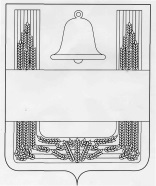 СОВЕТ ДЕПУТАТОВ СЕЛЬСКОГО ПОСЕЛЕНИЯ  НОВО-ДУБОВСКИЙ СЕЛЬСОВЕТ ХЛЕВЕНСКОГО  МУНИЦИПАЛЬНОГО РАЙОНА ЛИПЕЦКОЙ ОБЛАСТИ  РОССИЙСКОЙ ФЕДЕРАЦИИПятьдесят третья сессия пятого созываРЕШЕНИЕ04 февраля 2019  года                 с. Новое Дубовое                                 № 109О внесении изменений в  Решение Совета депутатов сельского поселения Ново-Дубовский сельсовет Хлевенского муниципального района от 12.12.2016 года №37 «Об утверждении Положения «Об организации ритуальных услуг, порядке деятельности и содержания общественных  кладбищ на территории сельского поселения Ново-Дубовский сельсовет»Рассмотрев протест прокуратуры Хлевенского района от 24.01.2019 г. № 53-2019 (ВГ №004793), в целях приведения нормативных правовых актов в соответствие с действующим законодательством, в соответствии с Законом Липецкой области от 28.09.2018 г. №205-ОЗ «О внесении изменений в статью 7 Закона Липецкой области «О некоторых вопросах местного самоуправления в Липецкой области», учитывая мнение постоянной депутатской комиссии, Совет депутатов сельского поселения Ново-Дубовский сельсовет            Р Е Ш И Л:      1.Внести изменения в  Решение Совета депутатов сельского поселения Ново-Дубовский сельсовет Хлевенского муниципального района от 12.12.2016 года № 37 «Об утверждении Положения «Об организации ритуальных услуг, порядке деятельности и содержания общественных  кладбищ на территории сельского поселения Ново-Дубовский сельсовет», принятое решением Совета депутатов сельского поселения Ново-Дубовский сельсовет  Хлевенского муниципального района Липецкой области от 12.12.2016 года  №37 (прилагаются).     2.Направить изменения в  Решение Совета депутатов сельского поселения Ново-Дубовский сельсовет Хлевенского муниципального района от 12.12.2016 года № 37 «Об утверждении Положения «Об организации ритуальных услуг, порядке деятельности и содержания общественных  кладбищ на территории сельского поселения Ново-Дубовский сельсовет» главе сельского поселения для подписания и обнародования. 3.Настоящее решение вступает в силу со дня принятия и подлежит обнародованию.Председатель Совета депутатов сельского поселения Ново-Дубовский сельсовет                                                                        Г.В.ПырковаИзменения в Решение Совета депутатов сельского поселения Ново-Дубовский сельсовет Хлевенского муниципального района от 12.12.2016 года №37 «Об утверждении Положения «Об организации ритуальных услуг, порядке деятельности и содержания общественных  кладбищ на территории сельского поселения Ново-Дубовский сельсовет»Статья 1. Внести в Решение Совета депутатов сельского поселения Ново-Дубовский сельсовет Хлевенского муниципального района от 12.12.2016 года №37 «Об утверждении Положения «Об организации ритуальных услуг, порядке деятельности и содержания общественных  кладбищ на территории сельского поселения Ново-Дубовский сельсовет» следующие изменения:1. Название Положения  изложить в следующей редакции: «О порядке деятельности и содержания общественных  кладбищ на территории сельского поселения Ново-Дубовский сельсовет».2. Из пункта 1.1 Положения исключить слова «организации ритуальных услуг, порядке».3. Пункт 2.1 Положения изложить в следующей редакции:«2.1. К полномочиям Совета депутатов сельского поселения в области погребения и организации похоронного дела относятся:1)установление правил содержания мест погребения;2)определение порядка деятельности общественных кладбищ;3)установление размера бесплатно предоставляемого участка земли на территории кладбища для погребения умершего;4)иные полномочия, установленные законодательством Российской Федерации и законодательством Липецкой области».4. Пункт 2.2 Положения изложить в следующей редакции: «2.2. К полномочиям администрации сельского поселения в области погребения и организации похоронного дела относятся:1)организация похоронного дела в муниципальном образовании;2)принятие решения о создании мест погребения на территории сельского поселения;3)принятие решения о переносе мест погребения в случае угрозы стихийных бедствий;4)приостановление или прекращение деятельности на месте погребения при нарушении санитарных и экологических требований к содержанию места погребения, принятие мер по устранению допущенных нарушений и ликвидации неблагоприятного воздействия места погребения на окружающую природную среду и здоровье человека;5)проведение обследования местности в целях выявления возможных неизвестных захоронений;6)при обнаружении старых военных и ранее неизвестных захоронений обозначение и регистрация мест захоронений, в необходимых случаях организация перезахоронения останков погибших;7)принятие решения о создании воинских и вероисповедальных участков на общественных кладбищах.8) иные полномочия, установленные законодательством Российской Федерации и законодательством Липецкой области».5. Пункт. 3.3 Положения исключить.6. Раздел 4 Положения исключить.Статья 2.Настоящие изменения вступают в силу со дня их официального обнародования.Глава сельского поселения Ново-Дубовский сельсовет                                                              Г.В.ПырковаПриложение к решению Совета депутатов сельского поселения Ново-Дубовский сельсовет  Хлевенского муниципального района  Липецкой области  «О внесении изменений в Решение Совета депутатов сельского поселения Ново-Дубовский сельсовет Хлевенского муниципального района от 12.12.2016 года №37 «Об утверждении Положения  «Об организации ритуальных услуг, порядке деятельности и содержания общественных  кладбищ на территории сельского поселения Ново-Дубовский сельсовет»